Sistema de volcado hidráulico 180° tipo móvil YFZ-15Estructura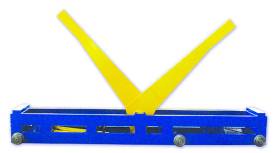 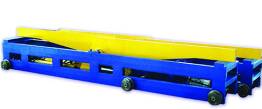 
El sistema de volcado 180°tipo móvil es usado principalmente para volcar viga H y piezas tipo caja, generalmente incluye un set con 2 unidades, 1 estación hidráulica y 1 caja de control eléctrico.
Caja sistema de volcado cuenta con 1 rack, 2 brazos giratorios, 6 ruedas de desplazamiento, 2 cilindros hidráulicos, 1 motorreductor, etc. Los 2 brazos giratorios pueden trabajar independientemente y simultáneamente. Entre las 6 ruedas de desplazamiento, tiene 4 ruedas que son rueda motriz, están accionadas por el motorreductor para accionar el sistema de volcado.
Un set de 2 unidades de volcador trabajan simultáneamente para garantizar la estabilidad de volcado. Los brazos giratorios están controlados por la válvula simultánea de la estación hidráulica.2. Parámetros técnicos principalesDistancia entre rieles：                              Capacidad de volcado：                                ≤15 TVelocidad de desplazamiento：                         /minPotencia del motor eléctrico de desplazamiento：      1.5 kW×2Potencia de la estación hidráulica：                  18.5 kWPresión de trabajo del sistema hidráulico：           20 Mpa3. Rango de suministro (cada set)a. Sistema de volcado： 1 set – 2 unidadesb. Sistema hidráulico： 1 estación hidráulica, cilindro hidráulico, manguera de aceite, etc.c. Sistema de control eléctrico： 1 caja de control eléctrico 4. Partes suministradas por el clientea．Riel de /m, placas de prensado, pernos, etc.b. Fundación (el vendedor ofrece el plano)